Publicado en Madrid el 29/03/2023 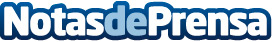 Expertas del sector de la belleza de marcas como Boutijour y Perricone MD hablan sobre los tres ácidos que no exfolian y que son necesarios para la piel En belleza, en muchas ocasiones, no todo es lo que parece,  ya que muchos principios activos aunque lleven delante la palabra ácido no exfolianDatos de contacto:Patricia Alonso936971730Nota de prensa publicada en: https://www.notasdeprensa.es/expertas-del-sector-de-la-belleza-de-marcas_1 Categorias: Consumo Belleza Bienestar http://www.notasdeprensa.es